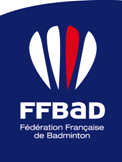 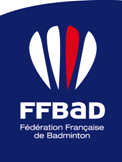 L’ambassadeur/ambassadrice « Badminton JOP 2024 » est, pour les clubs affiliés à la FFBaD, la personne référente qui met en place une ou plusieurs actions avec son club autour des JOP de Paris 2024 ; c’est lui/elle qui coordonne les actions des projets de sa structure. Il/elle sera en lien avec les ambassadeurs et ambassadrices de son comité départemental, de sa ligue et avec le secteur JOP 2024 de la fédération.Club : 	Sigle :	Commune :	Comité départemental : 	Ligue :	Nom et prénom Président·e : 	Nom et prénom de l’ambassadeur·rice : 	Tél : 	Adresse électronique : 	Votre structure a-t-elle déjà porté des projets de Paris 2024 ? Si oui, lesquels. Précisez ?Des projets portés par la structure sont-ils envisagés ? Si oui, lesquels. Précisez ?Date et Signature Président·e 			Signature ambassadeur·rice